Wedstrijdformulier Opstapcompetitie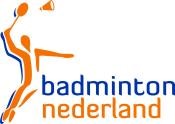 Naam teamleider team 1:………………………………………………… 	Naam teamleider team 2:…………………………………………………………….. Partij Team 1:    Elo United O1Team 1:    Elo United O1Team 1:    Elo United O1Team 2: Uitslagen Partij Roepnaam Achternaam Bondsnr Roepnaam Achternaam Bondsnr 1e Game 2e Game 3e game score Enkel 1Enkel 2Dubbel 1Dubbel 1Dubbel 2Dubbel 2Dubbel 2Dubbel 2